بسمه تعالی 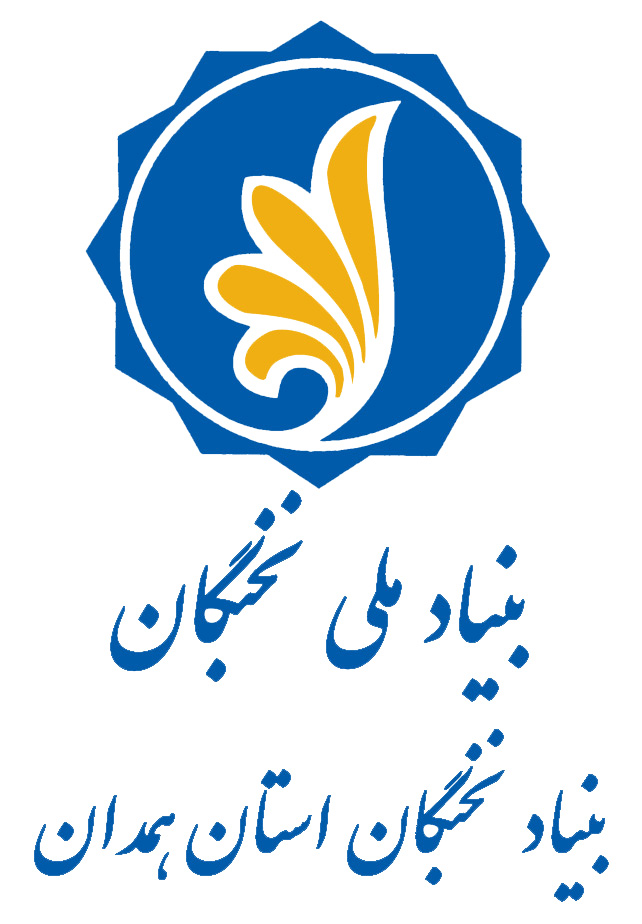 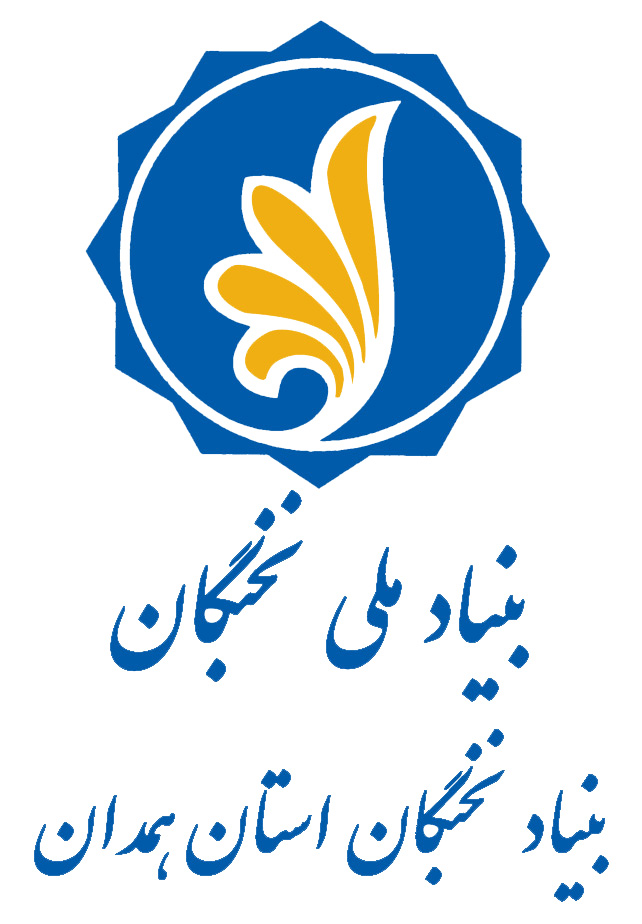 فرم اطلاعات فردی ویژه جذب نیروی امریه1 )مشخصات فردي و خانوادگی :تذکر : لطفاً درصورت عدم ارتباط اطلاعات خواسته شده در هر محورجاهای خالی را باخط تیره (- ) علامت گذاری کنید .2) وضعیت تحصیلی :3) مشخصات افرادی ازمحل تحصیل،کار و سکونت خود را در جدول زیر بنویسید تا در صورت لزوم به آنان مراجعه شود، این افراد باید: 1- از معاشرین و دوستان صمیمی شما باشند 2- درمحل تحصیل از هم  دوره ای های شما باشند3- درمحل سکونت از افراد متدین باشند4- حتی المقدور از نظر سنی،جنسیت وتحصیلات با شما سنخیت داشته باشند 5- ازخویشاوندان درجه یک شما نباشند.4) چنانچه با برنامه هاي نرم افزاري رایانه ای آشنايي داريد و يا موفق به کسب مدارکي گرديده و يا درحال گذراندن چه دوره هايي مي باشيد :5) نشانی محل سکونت و اطلاعات تماس:کد ملی(ده رقمی)کد ملی(ده رقمی)نام:                                                   نام:                                                   نام:                                                   نام:                                                   نام:                                                   نام:                                                   نام خانوادگی:نام خانوادگی:نام خانوادگی:نام خانوادگی:نام خانوادگی:نام خانوادگی:شماره شناسنامهمحل صدورمحل صدورمحل صدورتاریخ تولدتاریخ تولدتاریخ تولدتاریخ تولدمحل تولدمحل تولدمحل تولدمحل تولدنام خانوادگی قبلینام خانوادگی قبلینام خانوادگی قبلینام خانوادگی قبلینام مستعارنام مستعارنام مستعارنام مستعارملیتملیتملیتملیتملیتتابعیتتابعیتتابعیتدینمذهبخانواده ایثارگران 	        نوع ایثارگری:                               نسبت با ایثارگر:خانواده ایثارگران 	        نوع ایثارگری:                               نسبت با ایثارگر:خانواده ایثارگران 	        نوع ایثارگری:                               نسبت با ایثارگر:خانواده ایثارگران 	        نوع ایثارگری:                               نسبت با ایثارگر:خانواده ایثارگران 	        نوع ایثارگری:                               نسبت با ایثارگر:خانواده ایثارگران 	        نوع ایثارگری:                               نسبت با ایثارگر:خانواده ایثارگران 	        نوع ایثارگری:                               نسبت با ایثارگر:خانواده ایثارگران 	        نوع ایثارگری:                               نسبت با ایثارگر:خانواده ایثارگران 	        نوع ایثارگری:                               نسبت با ایثارگر:خانواده ایثارگران 	        نوع ایثارگری:                               نسبت با ایثارگر:خانواده ایثارگران 	        نوع ایثارگری:                               نسبت با ایثارگر:خانواده ایثارگران 	        نوع ایثارگری:                               نسبت با ایثارگر:خانواده ایثارگران 	        نوع ایثارگری:                               نسبت با ایثارگر:خانواده ایثارگران 	        نوع ایثارگری:                               نسبت با ایثارگر:خانواده ایثارگران 	        نوع ایثارگری:                               نسبت با ایثارگر:خانواده ایثارگران 	        نوع ایثارگری:                               نسبت با ایثارگر:خانواده ایثارگران 	        نوع ایثارگری:                               نسبت با ایثارگر:خانواده ایثارگران 	        نوع ایثارگری:                               نسبت با ایثارگر:خانواده ایثارگران 	        نوع ایثارگری:                               نسبت با ایثارگر:خانواده ایثارگران 	        نوع ایثارگری:                               نسبت با ایثارگر:خانواده ایثارگران 	        نوع ایثارگری:                               نسبت با ایثارگر:خانواده ایثارگران 	        نوع ایثارگری:                               نسبت با ایثارگر:وضعیت تاهل : مجرد           متاهلوضعیت تاهل : مجرد           متاهلوضعیت تاهل : مجرد           متاهلوضعیت تاهل : مجرد           متاهلوضعیت تاهل : مجرد           متاهلوضعیت تاهل : مجرد           متاهلوضعیت تاهل : مجرد           متاهلوضعیت تاهل : مجرد           متاهلنام و نام خانوادگیِ پدر:	                           	 شغل: 		                         	تحصیلات:	نشانی و تلفن محل کار: نام و نام خانوادگیِ پدر:	                           	 شغل: 		                         	تحصیلات:	نشانی و تلفن محل کار: نام و نام خانوادگیِ پدر:	                           	 شغل: 		                         	تحصیلات:	نشانی و تلفن محل کار: نام و نام خانوادگیِ پدر:	                           	 شغل: 		                         	تحصیلات:	نشانی و تلفن محل کار: نام و نام خانوادگیِ پدر:	                           	 شغل: 		                         	تحصیلات:	نشانی و تلفن محل کار: نام و نام خانوادگیِ پدر:	                           	 شغل: 		                         	تحصیلات:	نشانی و تلفن محل کار: نام و نام خانوادگیِ پدر:	                           	 شغل: 		                         	تحصیلات:	نشانی و تلفن محل کار: نام و نام خانوادگیِ پدر:	                           	 شغل: 		                         	تحصیلات:	نشانی و تلفن محل کار: نام و نام خانوادگیِ پدر:	                           	 شغل: 		                         	تحصیلات:	نشانی و تلفن محل کار: نام و نام خانوادگیِ پدر:	                           	 شغل: 		                         	تحصیلات:	نشانی و تلفن محل کار: نام و نام خانوادگیِ پدر:	                           	 شغل: 		                         	تحصیلات:	نشانی و تلفن محل کار: نام و نام خانوادگیِ پدر:	                           	 شغل: 		                         	تحصیلات:	نشانی و تلفن محل کار: نام و نام خانوادگیِ پدر:	                           	 شغل: 		                         	تحصیلات:	نشانی و تلفن محل کار: نام و نام خانوادگیِ پدر:	                           	 شغل: 		                         	تحصیلات:	نشانی و تلفن محل کار: نام و نام خانوادگیِ پدر:	                           	 شغل: 		                         	تحصیلات:	نشانی و تلفن محل کار: نام و نام خانوادگیِ پدر:	                           	 شغل: 		                         	تحصیلات:	نشانی و تلفن محل کار: نام و نام خانوادگیِ پدر:	                           	 شغل: 		                         	تحصیلات:	نشانی و تلفن محل کار: نام و نام خانوادگیِ پدر:	                           	 شغل: 		                         	تحصیلات:	نشانی و تلفن محل کار: نام و نام خانوادگیِ پدر:	                           	 شغل: 		                         	تحصیلات:	نشانی و تلفن محل کار: نام و نام خانوادگیِ پدر:	                           	 شغل: 		                         	تحصیلات:	نشانی و تلفن محل کار: نام و نام خانوادگیِ پدر:	                           	 شغل: 		                         	تحصیلات:	نشانی و تلفن محل کار: نام و نام خانوادگیِ پدر:	                           	 شغل: 		                         	تحصیلات:	نشانی و تلفن محل کار: نام و نام خانوادگیِ پدر:	                           	 شغل: 		                         	تحصیلات:	نشانی و تلفن محل کار: نام و نام خانوادگیِ پدر:	                           	 شغل: 		                         	تحصیلات:	نشانی و تلفن محل کار: نام و نام خانوادگیِ پدر:	                           	 شغل: 		                         	تحصیلات:	نشانی و تلفن محل کار: نام و نام خانوادگیِ پدر:	                           	 شغل: 		                         	تحصیلات:	نشانی و تلفن محل کار: نام و نام خانوادگیِ پدر:	                           	 شغل: 		                         	تحصیلات:	نشانی و تلفن محل کار: نام و نام خانوادگیِ پدر:	                           	 شغل: 		                         	تحصیلات:	نشانی و تلفن محل کار: نام و نام خانوادگیِ پدر:	                           	 شغل: 		                         	تحصیلات:	نشانی و تلفن محل کار: نام و نام خانوادگیِ پدر:	                           	 شغل: 		                         	تحصیلات:	نشانی و تلفن محل کار: آیا تحت پوشش نهادهای حمایتی هستید:      بلی          خیرنام نهاد:     کمیته امداد       سازمان بهزیستی        سایر نهادها                    نام نهاد :               آیا تحت پوشش نهادهای حمایتی هستید:      بلی          خیرنام نهاد:     کمیته امداد       سازمان بهزیستی        سایر نهادها                    نام نهاد :               آیا تحت پوشش نهادهای حمایتی هستید:      بلی          خیرنام نهاد:     کمیته امداد       سازمان بهزیستی        سایر نهادها                    نام نهاد :               آیا تحت پوشش نهادهای حمایتی هستید:      بلی          خیرنام نهاد:     کمیته امداد       سازمان بهزیستی        سایر نهادها                    نام نهاد :               آیا تحت پوشش نهادهای حمایتی هستید:      بلی          خیرنام نهاد:     کمیته امداد       سازمان بهزیستی        سایر نهادها                    نام نهاد :               آیا تحت پوشش نهادهای حمایتی هستید:      بلی          خیرنام نهاد:     کمیته امداد       سازمان بهزیستی        سایر نهادها                    نام نهاد :               آیا تحت پوشش نهادهای حمایتی هستید:      بلی          خیرنام نهاد:     کمیته امداد       سازمان بهزیستی        سایر نهادها                    نام نهاد :               آیا تحت پوشش نهادهای حمایتی هستید:      بلی          خیرنام نهاد:     کمیته امداد       سازمان بهزیستی        سایر نهادها                    نام نهاد :               آیا تحت پوشش نهادهای حمایتی هستید:      بلی          خیرنام نهاد:     کمیته امداد       سازمان بهزیستی        سایر نهادها                    نام نهاد :               آیا تحت پوشش نهادهای حمایتی هستید:      بلی          خیرنام نهاد:     کمیته امداد       سازمان بهزیستی        سایر نهادها                    نام نهاد :               آیا تحت پوشش نهادهای حمایتی هستید:      بلی          خیرنام نهاد:     کمیته امداد       سازمان بهزیستی        سایر نهادها                    نام نهاد :               آیا تحت پوشش نهادهای حمایتی هستید:      بلی          خیرنام نهاد:     کمیته امداد       سازمان بهزیستی        سایر نهادها                    نام نهاد :               آیا تحت پوشش نهادهای حمایتی هستید:      بلی          خیرنام نهاد:     کمیته امداد       سازمان بهزیستی        سایر نهادها                    نام نهاد :               آیا تحت پوشش نهادهای حمایتی هستید:      بلی          خیرنام نهاد:     کمیته امداد       سازمان بهزیستی        سایر نهادها                    نام نهاد :               آیا تحت پوشش نهادهای حمایتی هستید:      بلی          خیرنام نهاد:     کمیته امداد       سازمان بهزیستی        سایر نهادها                    نام نهاد :               آیا تحت پوشش نهادهای حمایتی هستید:      بلی          خیرنام نهاد:     کمیته امداد       سازمان بهزیستی        سایر نهادها                    نام نهاد :               آیا تحت پوشش نهادهای حمایتی هستید:      بلی          خیرنام نهاد:     کمیته امداد       سازمان بهزیستی        سایر نهادها                    نام نهاد :               آیا تحت پوشش نهادهای حمایتی هستید:      بلی          خیرنام نهاد:     کمیته امداد       سازمان بهزیستی        سایر نهادها                    نام نهاد :               آیا تحت پوشش نهادهای حمایتی هستید:      بلی          خیرنام نهاد:     کمیته امداد       سازمان بهزیستی        سایر نهادها                    نام نهاد :               آیا تحت پوشش نهادهای حمایتی هستید:      بلی          خیرنام نهاد:     کمیته امداد       سازمان بهزیستی        سایر نهادها                    نام نهاد :               آیا تحت پوشش نهادهای حمایتی هستید:      بلی          خیرنام نهاد:     کمیته امداد       سازمان بهزیستی        سایر نهادها                    نام نهاد :               آیا تحت پوشش نهادهای حمایتی هستید:      بلی          خیرنام نهاد:     کمیته امداد       سازمان بهزیستی        سایر نهادها                    نام نهاد :               آیا تحت پوشش نهادهای حمایتی هستید:      بلی          خیرنام نهاد:     کمیته امداد       سازمان بهزیستی        سایر نهادها                    نام نهاد :               آیا تحت پوشش نهادهای حمایتی هستید:      بلی          خیرنام نهاد:     کمیته امداد       سازمان بهزیستی        سایر نهادها                    نام نهاد :               آیا تحت پوشش نهادهای حمایتی هستید:      بلی          خیرنام نهاد:     کمیته امداد       سازمان بهزیستی        سایر نهادها                    نام نهاد :               آیا تحت پوشش نهادهای حمایتی هستید:      بلی          خیرنام نهاد:     کمیته امداد       سازمان بهزیستی        سایر نهادها                    نام نهاد :               آیا تحت پوشش نهادهای حمایتی هستید:      بلی          خیرنام نهاد:     کمیته امداد       سازمان بهزیستی        سایر نهادها                    نام نهاد :               آیا تحت پوشش نهادهای حمایتی هستید:      بلی          خیرنام نهاد:     کمیته امداد       سازمان بهزیستی        سایر نهادها                    نام نهاد :               آیا تحت پوشش نهادهای حمایتی هستید:      بلی          خیرنام نهاد:     کمیته امداد       سازمان بهزیستی        سایر نهادها                    نام نهاد :               آیا تحت پوشش نهادهای حمایتی هستید:      بلی          خیرنام نهاد:     کمیته امداد       سازمان بهزیستی        سایر نهادها                    نام نهاد :               مقطع تحصيليشهرمحل تحصيلنام مرکز آموزشيرشته تحصيليمعدلتاريخ دريافت مدرکساير توضيحاتکارشناسي ارشددکترافوق دکتراتوضیحات مرتبط با مقاطع تحصیلیرديفنام و نام خانوادگيشغل/ حرفهنوع آشناييمدت آشناييآدرس محل سکونت با ذکر شماره تلفن ثابت /همراهرديفنام برنامهنرم افزارینام مرکزآموزشيتوانايي کارتوانايي کارتوانايي کارتوانايي کارتوانايي کارساير توضيحاترديفنام برنامهنرم افزارینام مرکزآموزشيعاليبسيار خوبخوبمتوسطضعيفساير توضيحاتنشانی کامل محل سکونتکد پستیتلفن همراهتلفن ثابتتلفن ضرورینشانی پست الکترونیکیاینجانب ..................................... ضمن تأیید و صحت تمامی مندرجات این فرم، متعهد می‌شوم تمامی موارد خواسته شده در پرسش‌نامه را صادقانه و در صورت لزوم با ارائه مدارک مستند به طورکامل و خوانا بنویسم تا با استفاده از آن بررسی‌ھای لازم به منظور احراز صلاحیت انجام گیرد. لذا در صورت ارائه اطلاعات غیر صحیح، بنیاد نخبگان استان می‌تواند مطابق ضوابط تصمیم لازم را اتخاذ نماید.تاریخ:   /     / 		         امضاءاینجانب ..................................... ضمن تأیید و صحت تمامی مندرجات این فرم، متعهد می‌شوم تمامی موارد خواسته شده در پرسش‌نامه را صادقانه و در صورت لزوم با ارائه مدارک مستند به طورکامل و خوانا بنویسم تا با استفاده از آن بررسی‌ھای لازم به منظور احراز صلاحیت انجام گیرد. لذا در صورت ارائه اطلاعات غیر صحیح، بنیاد نخبگان استان می‌تواند مطابق ضوابط تصمیم لازم را اتخاذ نماید.تاریخ:   /     / 		         امضاءاینجانب ..................................... ضمن تأیید و صحت تمامی مندرجات این فرم، متعهد می‌شوم تمامی موارد خواسته شده در پرسش‌نامه را صادقانه و در صورت لزوم با ارائه مدارک مستند به طورکامل و خوانا بنویسم تا با استفاده از آن بررسی‌ھای لازم به منظور احراز صلاحیت انجام گیرد. لذا در صورت ارائه اطلاعات غیر صحیح، بنیاد نخبگان استان می‌تواند مطابق ضوابط تصمیم لازم را اتخاذ نماید.تاریخ:   /     / 		         امضاءاینجانب ..................................... ضمن تأیید و صحت تمامی مندرجات این فرم، متعهد می‌شوم تمامی موارد خواسته شده در پرسش‌نامه را صادقانه و در صورت لزوم با ارائه مدارک مستند به طورکامل و خوانا بنویسم تا با استفاده از آن بررسی‌ھای لازم به منظور احراز صلاحیت انجام گیرد. لذا در صورت ارائه اطلاعات غیر صحیح، بنیاد نخبگان استان می‌تواند مطابق ضوابط تصمیم لازم را اتخاذ نماید.تاریخ:   /     / 		         امضاءاین قسمت توسط ارزیاب تکمیل می گردد.این قسمت توسط ارزیاب تکمیل می گردد.این قسمت توسط ارزیاب تکمیل می گردد.این قسمت توسط ارزیاب تکمیل می گردد.